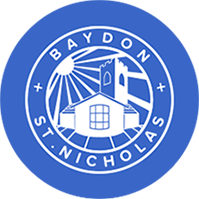 Class Teacher Primary SchoolECT (NQT) Applications welcomeFull Time or Job Share ConsideredCommencing September 2021We are seeking an inspirational, caring and committed teacher to join our hard working team in the village of Baydon. Our happy, welcoming school consists of five mixed age classes and pupils who are excited to learn.We can offer you:An encouraging and creative environmentOpportunities for professional developmentFor ECTs (NQTs), full mentoring support and release time out of classA supportive and friendly team of colleaguesWe are looking for a colleague:Able to deliver a creative and exciting curriculum Values pupils as individuals  and has high expectationsAbility and willingness to teach the full primary age range Patient, caring and flexible A team player with the skills to work with all members of staffAble to support and value the Christian ethos of the schoolContract type: 	Fixed term for 1 year with the possibility of extendingSalary: 		Main Pay Scale For further details, to arrange a visit to the school and/or an application pack, please contact Mrs Shireen Waterer on 01672 540554 or email: admin@baydon-st-nicholas.wilts.sch.ukClosing date for applications: 5pm on 18th May 2021Expected Interview date: 25th May 2021Baydon St Nicholas is committed to safeguarding and promoting the welfare of children and young people and expects all staff and volunteers to share this commitment. All applicants will be subject to a full Disclosure and Barring Service check before appointment is confirmed. 